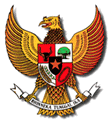 WALIKOTA SOLOKPROVINSI SUMATERA BARATPERATURAN WALIKOTA SOLOKNOMOR  45 TAHUN 2017TENTANGSTANDAR OPERASIONAL PROSEDUR DINAS PERHUBUNGANWALIKOTA SOLOK,BAB IKETENTUAN UMUMPasal 1Dalam Peraturan Walikota ini yang dimaksud dengan :Daerah adalah Kota Solok.Pemerintah Daerah adalah Walikota dan Perangkat Daerah sebagai unsur penyelenggara Pemerintahan Daerah.Walikota adalah Walikota Solok.Dinas Perhubungan adalah Dinas Perhubungan Kota Solok.Kepala Dinas adalah Kepala Dinas Perhubungan.Sekretaris adalah Sekretaris Dinas Perhubungan.Standar Operasional Prosedur yang selanjutnya disebut SOP adalah serangkaian instruksi tertulis yang dibakukan mengenai berbagai proses penyelenggaraan pemerintahan, bagaimana dan kapan harus dilakukan dimana dan oleh siapa dilakukan.Penyelenggaraan Pemerintah adalah segala bentuk kegiatan yang dilaksanakan oleh Pemerintah Daerah. Pelayanan Internal adalah berbagai jenis pelayanan yang dilakukan Dinas Perhubungan kepada seluruh unit atau pegawai yang berada dalam lingkungan internal sesuai dengan tugas pokok dan fungsinya. Pelayanan Ekternal adalah berbagai jenis pelayanan yang dilaksanakan oleh Dinas Perhubungan kepada masyarakat atau kepada instansi pemerintah lainnya sesuai dengan tugas pokok dan fungsinya. BAB IIMAKSUD DAN TUJUANPasal 2SOP Dinas Perhubungan dimaksudkan sebagai panduan dan pedoman dalam mengidentifikasikan, merumuskan, menyusun dan mengembangkan SOP sesuai dengan tugas pokok dan fungsinya.Tujuan disusunnya Peraturan Walikota ini adalah :meningkatkan tertib administrasi dan akuntabilitas dalam penyelenggaraan pemerintahan;menyempurnakan proses penyelenggaraan pemerintahan; danmeningkatkan kualitas pelayanan kepada masyarakat.BAB IIIRUANG LINGKUP SOPPasal 3Ruang lingkup SOP Dinas Perhubungan meliputi seluruh proses penyelenggaraan pemerintahan dan pemberian pelayanan internal maupun ekternal Dinas Perhubungan.BAB IVPENYUSUNAN, SYARAT DAN TAHAPAN PENYUSUNAN SOPBagian KesatuPenyusunan SOPPasal 4Proses penyusunan SOP pada Dinas Perhubungan dikoordinasikan oleh Sekretaris.Nama-nama SOP Dinas Perhubungan tercantum dalam Lampiran dan merupakan bagian yang tidak terpisahkan dari Peraturan Walikota ini. Bagian KeduaSyarat Penyusunan SOPPasal 5Syarat SOP meliputi :mengacu kepada peraturan perundang-undangan;mengacu pada penjabaran tugas pokok dan fungsi;memperhatikan identifikasi kebutuhan SOP;memperhatikan SOP yang telah dilakukan;melibatkan minimal 2 (dua) orang atau pihak; danmenghasilkan paling sedikit 1(satu) output tertentu.Bagian KetigaTahapan Penyusunan SOPPasal 6Tahapan Penyusunan SOP meliputi :persiapan;penilaian kebutuhan;pengembangan;penerapan; danpemantauan dan evaluasi.BAB VPEMANTAUAN, EVALUASI, PENGEMBANGAN DAN PENGAWASANPasal 7Kepala Dinas wajib melakukan pemantauan, evaluasi dan pengawasan internal terhadap pelaksanaan SOP.Kepala Dinas dapat melakukan pengembangan SOP sesuai ketentuan/peraturan perundang-undangan.Pasal 8Dalam rangka efisiensi dan efektivitas atas pelaksanaan SOP, dilakukan evaluasi secara berkala paling sedikit 1 (satu) kali dalam 1 (satu) tahun oleh unit organisasi penyelenggara kegiatan.Evaluasi SOP dapat dilakukan oleh Bagian Organisasi Sekretariat Daerah Kota Solok atau lembaga independen yang diminta bantuannya oleh pemerintah daerah.Pasal 9Pada saat Peraturan Walikota ini mulai berlaku, Peraturan Walikota Solok Nomor 43 Tahun 2014 tentang Standar Operasional Prosedur Dinas Perhubungan, Komunikasi dan Informatika Kota Solok dicabut dan dinyatakan tidak berlaku.BAB VIKETENTUAN PENUTUPPasal 10Peraturan Walikota ini mulai berlaku pada tanggal diundangkan.Agar setiap orang mengetahuinya, memerintahkan pengundangan Peraturan Walikota ini dengan penempatannya dalam Berita Daerah Kota Solok.BERITA DAERAH KOTA SOLOK TAHUN 2017 NOMOR 45LAMPIRAN	:PERATURAN WALIKOTA SOLOKWALIKOTA SOLOK,									       DTO                                                                                              ZUL ELFIANMenimbang:bahwa dalam rangka meningkatkan efisiensi, efektivitas, transparansi dan akuntabilitas penyelenggaraan pemerintahan dan pelayanan masyarakat, maka perlu menetapkan Penyusunan Standar Operasional Prosedur pada Dinas Perhubungan;bahwa berdasarkan pertimbangan sebagaimana dimaksud dalam huruf a, perlu menetapkan Peraturan Walikota tentang Standar Operasional Prosedur Dinas Perhubungan; Mengingat:Undang-Undang Nomor 8 Tahun 1956 tentang Pembentukan Daerah Otonom Kota Kecil dalam Lingkungan Daerah Propinsi Sumatera Tengah (Lembaran Negara Republik Indonesia Tahun 1956 Nomor 19) jo Peraturan Menteri Dalam Negeri Nomor 8 tahun 1970 tentang Pelaksanaan Pemerintahan Kotamadya Solok dan Kota Madya Payakumbuh;Undang-Undang Nomor 33 Tahun 2004 tentang Perimbangan Keuangan antara Pemerintah Pusat dan Pemerintah Daerah (Lembaran Negara Republik Indonesia Tahun 2004 Nomor 126, Tambahan Lembaran Negara Republik Indonesia Nomor 4438);Undang-Undang Nomor 25 Tahun 2009 tentang Pelayanan Publik (Lembaran Negara Republik Indonesia Tahun 2009 Nomor 112, Tambahan Lembaran Negara Republik Indonesia Nomor 5038);Undang-Undang Nomor 23 Tahun 2014 tentang Pemerintahan Daerah (Lembaran Negara Republik Indonesia Tahun 2014 Nomor 224, Tambahan Lembaran Negara Republik Indonesia Nomor 5597) sebagaimana telah diubah beberapa kali, terakhir dengan Undang-Undang Nomor 9 Tahun 2015 tentang Perubahan Kedua Atas Undang-Undang Nomor 23 Tahun 2014 tentang Pemerintahan Daerah (Lembaran Negara Republik Indonesia Tahun 2015 Nomor 58, Tambahan Lembaran Negara Republik Indonesia Nomor 5679);Peraturan Pemerintah Nomor 18 Tahun 2016 tentang Perangkat Daerah (Lembaran Negara Republik Indonesia Tahun 2016 Nomor 114, Tambahan Lembaran Negara Republik Indonesia 5887);Peraturan Pemerintah Nomor 6 Tahun 2008 tentang Pedoman Evaluasi Penyelenggaraan Pemerintahan Dalam Daerah (Lembaran Negara Republik Indonesia Tahun 2009 Nomor 19, Tambahan Lembaran Negara Republik Indonesia 4815);Peraturan Pemerintah Nomor 12 Tahun 2017 tentang Pembinaan dan Pengawasan Penyelenggaraan Pemerintahan Daerah (Lembaran Negara Republik Indonesia Tahun 2017 Nomor 73, Tambahan Lembaran Negara Republik Indonesia Nomor 6041);Peraturan Menteri Negara Pendayagunaan Aparatur Negara dan Reformasi Birokrasi Republik Indonesia Nomor 11 Tahun 2015 tentang Road Map Reformasi Birokrasi 2015-2019 (Berita Negara Republik Indonesia Tahun 2015 Nomor 985);Peraturan Menteri Pendayagunaan Aparatur Negara dan Reformasi Birokrasi Republik Indonesia Nomor 35 Tahun 2012 tentang Pedoman Penyusunan Standar Operasional Prosedur Administrasi Pemerintahan (Berita Negara Republik Indonesia Tahun 2012 Nomor 649);Peraturan Daerah Kota Solok Nomor 5 Tahun 2016, tentang Pembentukan dan Susunan Perangkat Daerah (Lembaran Daerah Kota Solok Tahun 2016 Nomor 5);Peraturan Walikota Solok Nomor 36 Tahun 2016 tentang Kedudukan, Susunan Organisasi, Tugas dan Fungsi serta Tata Kerja Dinas Daerah (Berita Daerah Kota Solok Tahun 2016 Nomor 36);Peraturan Walikota Solok Nomor 58 Tahun 2016 tentang Tugas, Fungsi dan Rincian Tugas Jabatan Struktural pada Dinas Perhubungan (Berita Daerah Kota Solok Tahun 2016 Nomor 58).M E M U T U S K A N :M E M U T U S K A N :M E M U T U S K A N :Menetapkan:PERATURAN WALIKOTA TENTANG STANDAR OPERASIONAL PROSEDUR DINAS PERHUBUNGAN Ditetapkan diSOLOKPada Tanggal 2 Oktober 2017WALIKOTA SOLOK,DTOWALIKOTA SOLOK,DTOZUL ELFIANZUL ELFIANDiundangkan diSOLOKPada Tanggal  2 Oktober 2017SEKRETARIS DAERAH KOTA SOLOK, DTORUSDIANTOSEKRETARIS DAERAH KOTA SOLOK, DTORUSDIANTONOMOR: 45  TAHUN 2017TANGGAL:  2 OKTOBER 2017TENTANG:STANDAR OPERASIONAL PROSEDUR PADA DINAS PERHUBUNGANNo.NAMA SOPNOMOR 123SUB BAGIAN UMUM DAN KEPEGAWAIANSUB BAGIAN UMUM DAN KEPEGAWAIANSUB BAGIAN UMUM DAN KEPEGAWAIAN1Pembuatan Surat Tugas Perjalanan Dinas Pegawai551/001/SOP/DHUB – 20172Pemeliharaan Aset/ Barang Milik Daerah551/002/SOP/DHUB - 20173Pemeliharaan Gedung551/003/SOP/DHUB - 20174Pemeliharaan Kendaraan551/004/SOP/DHUB - 20175Pemeliharaan Komputer/printer dan Jaringan Sistem Informasi551/005/SOP/DHUB - 20176Peminjaman Barang Inventaris551/006/SOP/DHUB - 20177Penanganan Surat Keluar 551/007/SOP/DHUB - 20178Penanganan Surat Masuk551/008/SOP/DHUB - 20179Penemuan Kembali Arsip551/009/SOP/DHUB - 201710Penerbitan Surat Keputusan Kenaikan Gaji Berkala551/010/SOP/DHUB - 201711Pengusulan Kenaikan Pangkat Pegawai551/011/SOP/DHUB - 201712Pengusulan Rencana Kebutuhan Barang Milik Daerah551/012/SOP/DHUB - 201713Penyesuaian Gaji Pokok Pegawai551/013/SOP/DHUB - 201714Penyimpanan Arsip551/014/SOP/DHUB - 201715Penyusunan Bezetting551/015/SOP/DHUB - 201716Penyusunan Laporan Aset551/016/SOP/DHUB - 201717Permohonan Cuti Besar  Pegawai551/017/SOP/DHUB - 201718Permohonan Cuti Pegawai551/018/SOP/DHUB - 201719Pendistribusian Barang Pakai Habis551/078/SOP/DHUB – 2017SUB BAGIAN PROGRAM DAN KEUANGANSUB BAGIAN PROGRAM DAN KEUANGANSUB BAGIAN PROGRAM DAN KEUANGAN20Penyusunan Laporan Kinerja551/019/SOP/DHUB - 201721Penyusunan Dokumen Pelaksanaan Anggaran SKPD551/020/SOP/DHUB - 201722Penyusunan Dokumen Pelaksanaan Perubahan Anggaran SKPD551/021/SOP/DHUB – 201723Penyusunan Laporan Akuntabilitas dan Kinerja Instansi Pemerintahan551/023/SOP/DHUB - 201724Penyusunan LKPJ SKPD551/024/SOP/DHUB - 201725Penyusunan Rencana Kerja dan Anggaran SKPD 551/025/SOP/DHUB - 201726Penyusunan Rencana Kerja Perubahan Anggaran SKPD551/026/SOP/DHUB - 201727Penyusunan Rencana Kerja SKPD551/027/SOP/DHUB - 201728Penyusunan Renstra SKPD551/028/SOP/DHUB - 201729Verifikasi SPJ551/029/SOP/DHUB - 201730Pancairan dana551/030/SOP/DHUB - 201731Pembayaran Gaji Pegawai551/031/SOP/DHUB - 201732Pembayaran Tambahan Penghasilan Pegawai551/032/SOP/DHUB - 201733Penerbitan SPM551/033/SOP/DHUB - 201734Pengajuan SPJ551/034/SOP/DHUB - 201735Pengajuan SPP Gaji,UP,GU,TU,LS551/035/SOP/DHUB - 201736Penyesuaian Gaji Pokok Pegawai551/036/SOP/DHUB - 201737Penyusunan Laporan Keuangan551/037/SOP/DHUB - 201738Penyusunan Laporan Kinerja551/038/SOP/DHUB - 201739Penyusunan Laporan Pertanggungjawaban Bendahara Pengeluaran551/039/SOP/DHUB - 201740Penyusunan Laporan Realisasi Anggaran551/040/SOP/DHUB - 2017BIDANG LALU LINTAS JALANBIDANG LALU LINTAS JALANBIDANG LALU LINTAS JALANSEKSI KESELAMATANSEKSI KESELAMATANSEKSI KESELAMATAN41Forum Lalin dan Angkutan Jalan 551/041/SOP/DHUB – 2017 42Persiapan Pemilihan Persiapan Pelopor Keselamatan Lalu Lintas551/042/SOP/DHUB - 201743Pelaksanaan Pemelihaan Pelajar Pelopor Keselamatan Lalu Lintas551/043/SOP/DHUB - 201744Penyusunan SK Penetapan Lokasi Daerah Rawan Macet dan Kecelakaan Lalu Lintas551/044/SOP/DHUB - 201745Persiapaan Sosialisasi Kepada Pengguna Jalan Tentang Keselamatan dan Ketertiban Lalu Lintas551/045/SOP/DHUB - 2017SEKSI MANAJEMEN DAN REKAYASASEKSI MANAJEMEN DAN REKAYASASEKSI MANAJEMEN DAN REKAYASA46Penyusunan Analisa Kebutuhan Sarana Prasana Perhubungan551/046/SOP/DHUB - 201747Pengadaan Marka Jalan dan Rambu-rambu lalu lintas551/047/SOP/DHUB - 201748Pengiriman Dokumen Wahana Tata Nugraha551/048/SOP/DHUB - 2017SEKSI PENGAWASAN DAN OPERASIONALSEKSI PENGAWASAN DAN OPERASIONALSEKSI PENGAWASAN DAN OPERASIONAL49Pengamanan Rutin Lalu Lintas dan Angkutan551/049/SOP/DHUB - 201750Pengamanan Hari Raya Idul Fitri, Natal dan Tahun Baru551/050/SOP/DHUB - 201751Penugasan Pengawalan Dalam dan Luar Daerah551/051/SOP/DHUB - 2017  BIDANG SPAJ  BIDANG SPAJ  BIDANG SPAJ  SEKSI ANGKUTAN JALAN  SEKSI ANGKUTAN JALAN  SEKSI ANGKUTAN JALAN52Persiaapan Pemilihan Abdiyasa Teladan551/052/SOP/DHUB - 201753Pelaksanaan Pemilihan Abdiyasa Teladan551/053/SOP/DHUB - 201754Pemberian Izin Isindentil551/054/SOP/DHUB - 201755Penerbitan Rekomendasi  Izin Trayek Angkutan Orang551/055/SOP/DHUB - 201756Persiapan Pemungutan Retribusi Terminal Barang551/056/SOP/DHUB - 2017  SEKSI SARANA DAN PRASARANA  SEKSI SARANA DAN PRASARANA  SEKSI SARANA DAN PRASARANA57Rehabilitasi/perawatan Fasilitas Perlengkapan Jalan551/057/SOP/DHUB - 201758Rehabilitasi/Perawatan Fasilitas Parkir  dan Halte 551/058/SOP/DHUB - 2017  SEKSI PENGAWASAN DAN PEMELIHARAAN JALAN  SEKSI PENGAWASAN DAN PEMELIHARAAN JALAN  SEKSI PENGAWASAN DAN PEMELIHARAAN JALAN59Pemungutan Retribusi Parkir551/059/SOP/DHUB - 201760Penetapan Lokasi Parkir551/060/SOP/DHUB - 2017UPTDUPTDUPTD61Pemeliharaan Komputer/printer dan Jaringan Sistem Informasi551/061/SOP/DHUB - 201762Penanganan Surat Keluar551/062/SOP/DHUB - 201763Penanganan Surat Masuk551/063/SOP/DHUB - 201764Pendistribusian Barang Pakai Habis551/064/SOP/DHUB - 201765Penemuan Kembali Arsip551/065/SOP/DHUB - 201766Penerbitan Surat Keputusan Kenaikan Gaji Berkala551/066/SOP/DHUB - 201767Pengusulan Kenaikan Pangkat Pegawai551/067/SOP/DHUB - 201768Pengusulan Pengadaan Barang551/068/SOP/DHUB - 201769Penyimpanan Arsip551/069/SOP/DHUB - 201770Penyusunan Bezetting551/070/SOP/DHUB - 201771Permohonan Cuti Besar Pegawai551/071/SOP/DHUB - 201772Permohonan Cuti  Pegawai551/072/SOP/DHUB - 2017UPTD TERMINALUPTD TERMINALUPTD TERMINAL73Pelaksanaan Pemungutan Retribusi Terminal angkutan Orang551/073/SOP/DHUB - 201774Membuat Laporan Bulanan PKB551/074/SOP/DHUB - 2017  PENGUJIAN KENDARAAN BERMOTOR  PENGUJIAN KENDARAAN BERMOTOR  PENGUJIAN KENDARAAN BERMOTOR75Pelaksanaan Pemungutan Retribusi Pengujian Kendaraan Bermotor551/075/SOP/DHUB - 201776Pengujian Kendaraan Bermotor551/076/SOP/DHUB - 201777Membuat Laporan Bulanan PKB551/077/SOP/DHUB - 2017